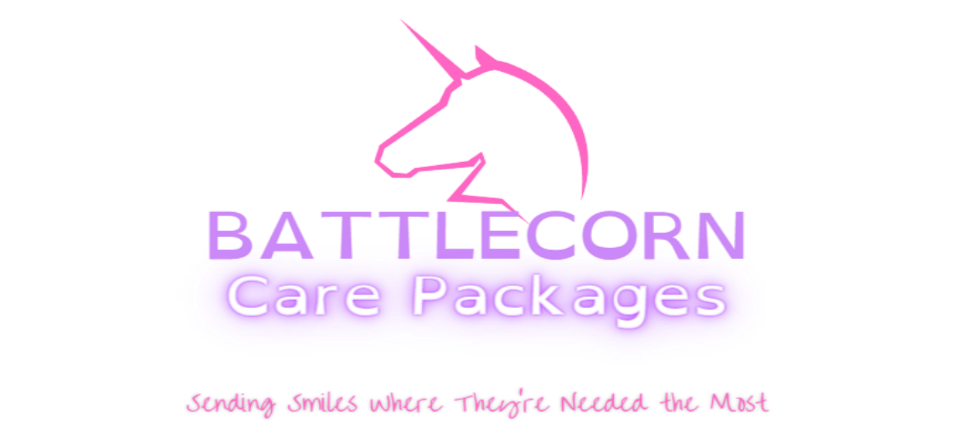 January 15, 2024Dear Community Member,I am contacting you representing our family’s Non-Profit organization, Battlecorn Care Packages Co. We are a local organization that focuses on enriching the days of children battling cancer, by way of care packages and awareness. In addition, we also raise funds for research and work with legislators to create positive change for the pediatric cancer community. We are hosting our 3rd Annual Gold Tie Gala for Childhood Cancer Awareness on Saturday August 17th, 2024, at the Hilton Paper Valley in Appleton, WI and are seeking partnerships in our community to help us reach our goal of $25,000. All donations raised for and during our event will be donated to Oncoheroes Biosciences, an organization aimed at becoming the global leader in delivering new pediatric oncology drugs to our most precious patients. Last year we were able to donate a total of $25,000 towards finding better treatments and hopefully one day a cure, and this year we hope to do it once again in our fight for positive change in the pediatric cancer community. Your partnership will help our organizations make a huge impact for children battling cancer by funding groundbreaking research, giving orphaned drugs a new life in pediatric cancers, and ensuring that a population of warriors are given the best chance possible at a long and fulfilling life.Battlecorn Care Packages Co. would be honored to have your support in our mission to not only spread smiles, but bring awareness to childhood cancer, and give these kids a voice in their fight. Thank you for your time and consideration in assisting us in the completion of our mission through your donations of raffle items, services, and/or sponsorship.Sincerely,Curtis Vallier, Chief Operating Officer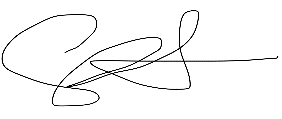 https://www.battlecorncarepackages.com						Sponsorship Levels:Battlecorn Care Packages Co.								Platinum: $2500 & UpRegistered 501(c)3 #85-2887239							Gold:    $1000-$2499		N132 Kamkes Ave									Silver:  $500-$999Appleton, WI 54915									Bronze: $249-499920-939-0189										Friends: up to $249											Write-In: $__________Sponsorship LevelsWe are so grateful for your donation and support towards reaching our goal and making a positive difference in the Childhood Cancer Community!All funds raised from donations, sponsorships, auctions & raffles will be donated to Oncoheroes Biosciences.Please Return Completed Form to:Curtis VallierBattlecorn Care Packages Co.501(c)3 #85-2887239N132 Kamkes AveAppleton, WI 54915For Questions:Contact us: battlecornwi@gmail.comVisit us: www.battlecorncarepackages.comCall us: (920) 939-0189PLATINUM: $2500+_____EVENT SPONSOR + FULL TABLE (8)Recognized on All Social Media + Event WebsiteRecognized on T.V. & Radio SpotsRecognized at Event from StageGOLD: $1000-$2499_____Full Table Sponsor (8)Recognized on All Social Media + Event WebsiteRecognized on Advertisement @ EventSILVER: $500-$999____Half Table Sponsor (4)Recognized on All Social Media + Event WebsiteRecognized on Advertisement @ EventBRONZE: $250-$499____2 Free TicketsRecognized on All Social Media + Event WebsiteRecognized on Advertisement @ EventFRIENDS: $0-$249_____Recognized on All Social Media + Event WebsiteRecognized on Advertisement @ EventIN-KIND: __________Donations of Items for Use as Raffle or Auction PrizesRecognized on All Social Media + Event WebsiteRecognized on Advertisement @ Event